SAT 6 Vocabulary Practice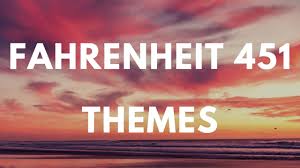 What should be done to the title above?  Quotation marks or Underlining2.  Choose ONE of the themes below.  Using 5 of your SAT 6 vocabulary words, discuss how Bradbury develops the theme in his novel. Individual self-expression is important.Mindless pleasure-seeking and materialism make for an empty life.Humanity has the ability to be reborn or revived.3.  Highlight all 5 vocabulary words that you incorporate into your paragraph.